Dobro je činiti dobroZnamo da su zadrugari u našoj školi marljivi i kreativni ,a sada su pokazali i da imaju veliko srce te da vole pomagati drugima.Zadrugari zajedno sa svojim voditeljicama Snježanom Crčić i Mirelom Redžić  odlučili su da sakupe sitne i otpale plodove jabuka iz školskog  voćnjaka ,koji su ostali  nakon berbe,  te ih donirati konjičkom klubu  Eohippus   u Vinkovcima.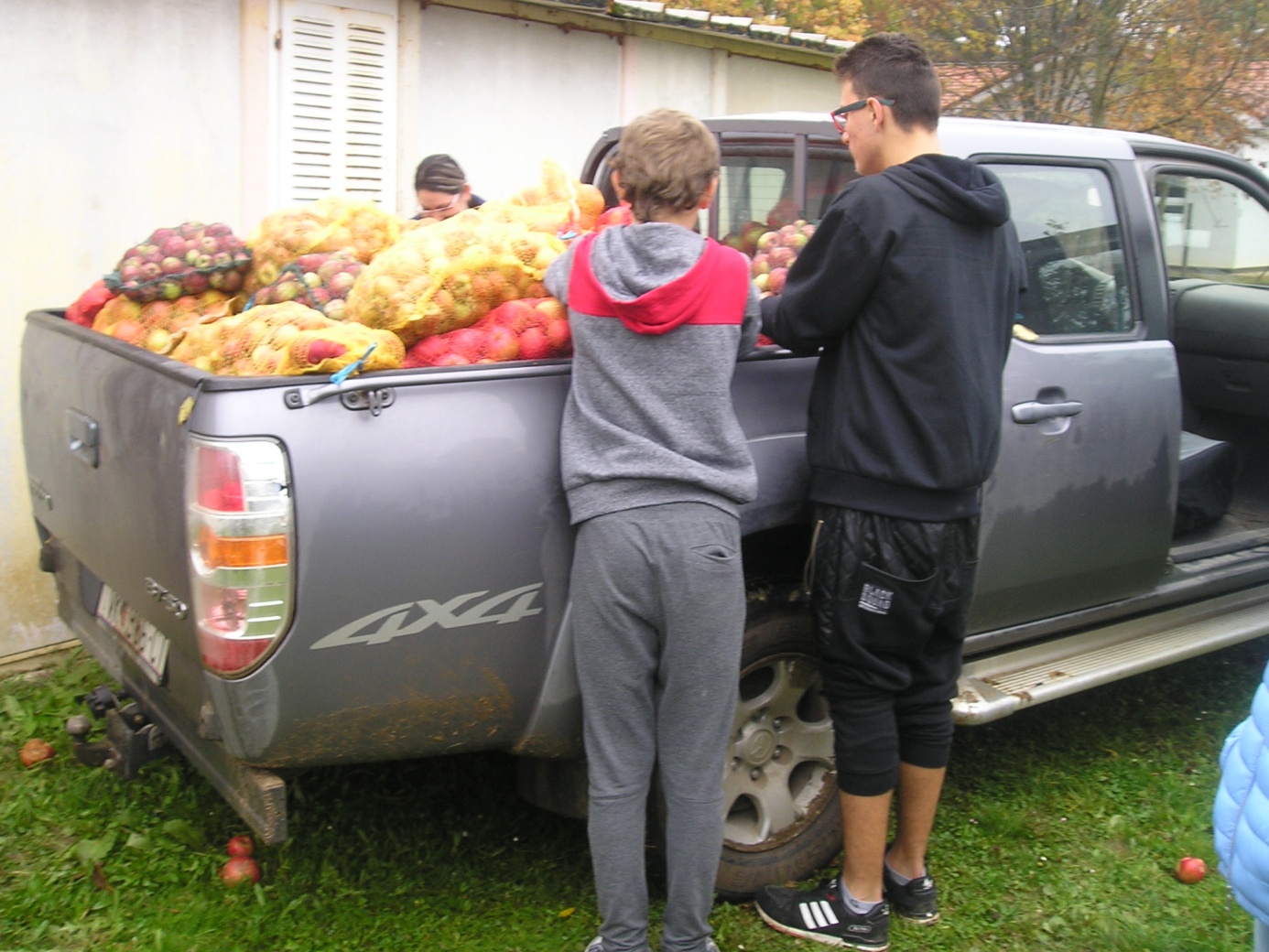 21. listopada 2016. plodove smo odvezli u konjički klub  Eohippus.Konjički klub djeluje od 2009.g. Trenutno imaju 8 konja koji su posebno obučeni za rad sa djecom. Osim tečaja jahanja nude : malu školu jahanja, terapijsko jahanje, rekreativno, terensko, sportsko , individualno jahanje .Organiziraju proslave rođendana, dječje jahaonice , vožnje u fijakeru, jahanje sa animacijom i obilaskom kluba, u svrhu podizanja samopouzdanja i osjećaja odgovornosti, ali i boljeg razumijevanja  života oko sebe i same prirode.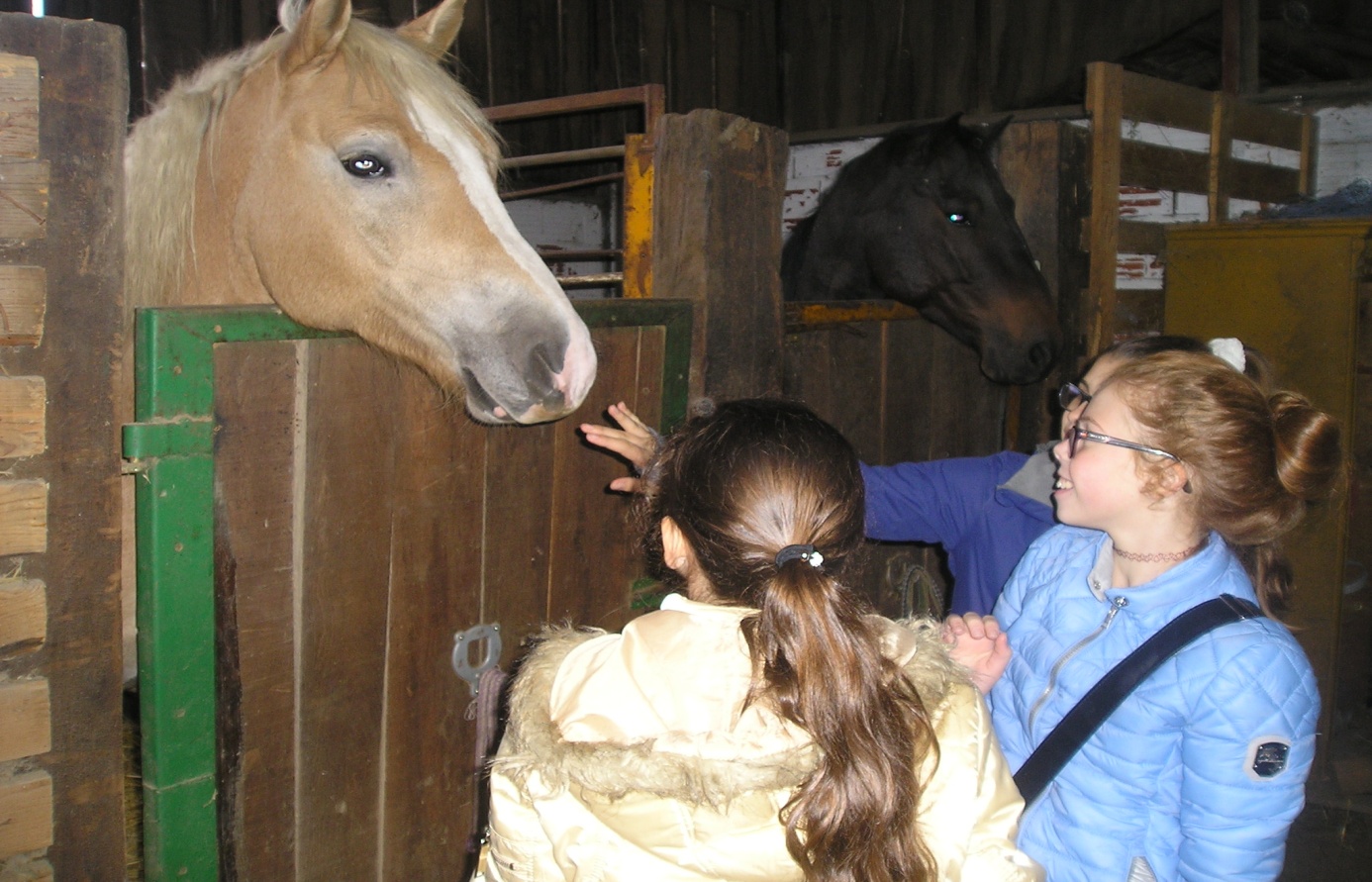 Zadrugari su se: družili sa životinjama , upoznali se sa radom konjičkog kluba  te se  educirali o konjima ,tim plemenitim životinjama.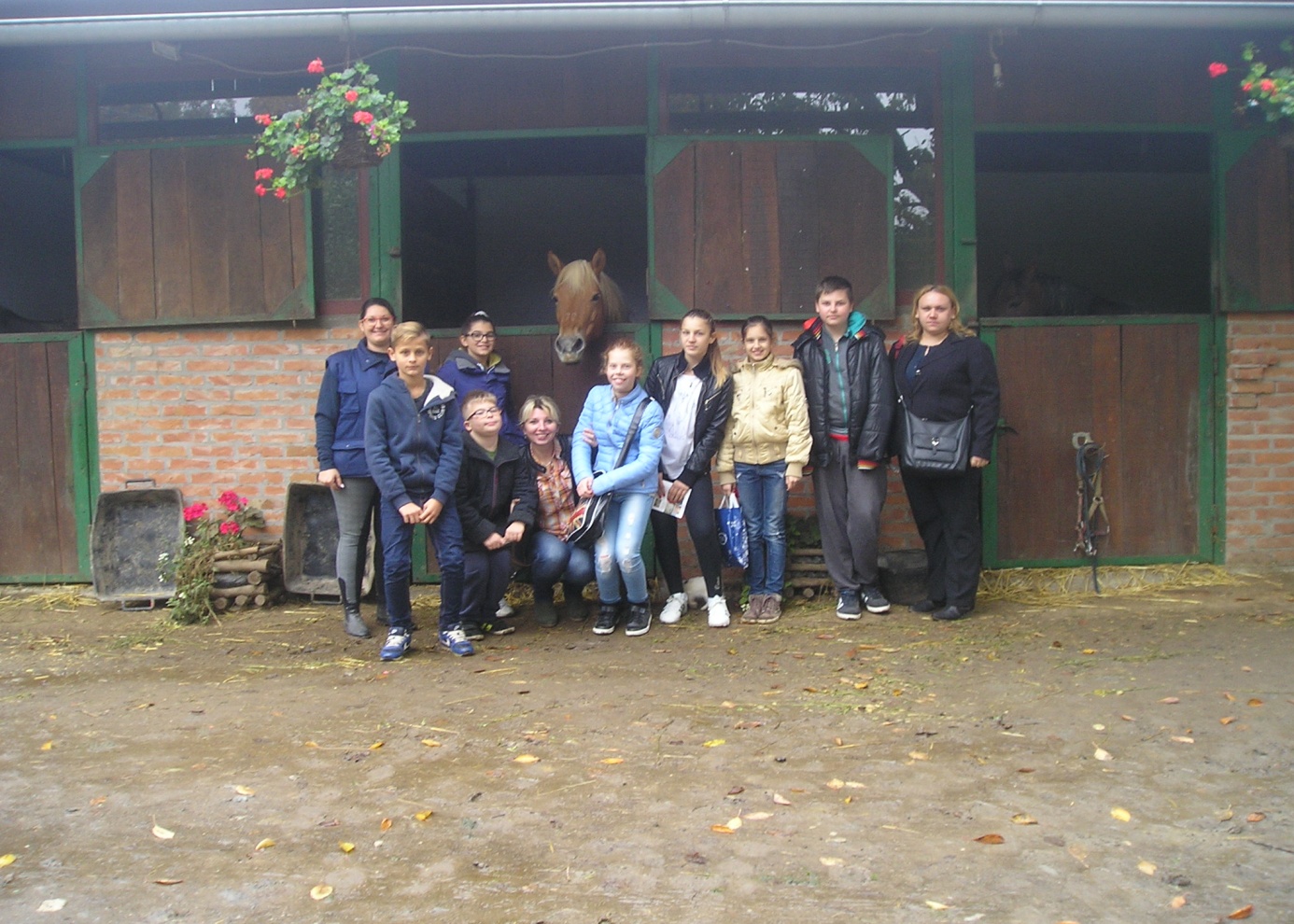 Voditeljice učeničke zadruge : Snježana Crčić i Mirela Redžić